KDTTL Junior Tournament 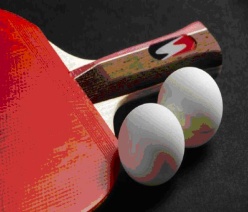 (for juniors who do not play in the League)
Sun 29 March, 2020, 1.30 to 4.00 pm  Kirkby Stephen Grammar School
Junior’s Name:  …………………………………………..……   DoB:  ...................Age Group (at 1 Jan 2020), tick box:  under 10 □   under 12 □   under 15(cadet) □Club or School:  ………………………………………………..…………………………………Doubles Partner:   .......................................(we will find a partner for you if you don’t have one).
Cost: £5 per person - cash on day please. Cost includes squash and fruit refreshments.Who can enter?   Any junior who is under 15 on 1 Jan 2020 and is not currently playing in the senior Kendal and District TT League.  We particularly welcome youngsters from the local schools who are being coached by members of KDTTL.Events:  In each age category, there will be singles and, if time, doubles competitions, initially in round robin format with perhaps knock out final rounds.  Details will be dependent on numbers of entries.Parent/Carer details:  	Name:  ……………………………………………..………………………………………………..Mobile:  ……………………....……..…..	2nd Mobile:  ………..………..……………….E-mail:  …………………………………………………………………………………………...Details of any medical issues of child we should be aware of:…………………………………………………………………………………………………………….…………………………………………………………………………………………………………….……………………………………………………………………………………………………………Consent:  I give consent for my son/daughter to play Table Tennis at Kirkby Stephen School in a competitive tournament as a Junior player.The adult organisers (experienced TT players, some coaches, first aiders and DBS checked) are happy to supervise the students during the tournament.  I consent to allow a suitably qualified first aider to act on my behalf as a parent, if an emergency/accident occurs when I am not present.Parent/carer:  ……………………………………………………   Date:  ……….………Please E-mail completed form back to Mick Taylor by Mon 16 March 2020:
E-mail:  micktaylor1502@yahoo.co.uk			Tel:  015395 60904Please tick box if your son/daughter would be interested in any follow up TT opportunities which KDTTL organises    □